МИНОБРНАУКИ РОССИИФедеральное государственное бюджетное образовательное учреждение высшего образования «Астраханский государственный университет имени В. Н. Татищева»(Астраханский государственный университет им. В. Н. Татищева)РАБОЧАЯ ПРОГРАММА ДИСЦИПЛИНЫОСНОВЫ ЭРГОТЕРАПИИАстрахань – 2022ЦЕЛИ  И ЗАДАЧИ ОСВОЕНИЯ ДИСЦИПЛИНЫ1.1. Цели дисциплины «Основы эрготерапии»: формирование у аспирантов системы знаний и навыков в области эрготерапии и концепции универсального дизайна для самостоятельного критического оценивания ограничений жизнедеятельности и особых образовательных потребностей лиц с ограниченными возможностями здоровья (ОВЗ), возникающих  в процессе обучения.1.2. Задачи курса:- формирование готовности к применению  организационных технологий поддержки, здоровьесбережения лиц с   ОВЗ при  инклюзивном образовании; - овладение технологиями сопровождения  образовательного процесса обучающихся с ограниченными возможностями, учитывающих специальные  образовательные потребности, развития творческого потенциала, социокультурного развития, профессиональной ориентации и  адаптации лиц с ОВЗ;               - формирование  у аспирантов профессиональных компетенций в сфере разработки рекомендаций по созданию  безбарьерной образовательно-реабилитационной среды.2. ПЛАНИРУЕМЫЕ РЕЗУЛЬТАТЫ ОСВОЕНИЯ ДИСЦИПЛИНЫ (МОДУЛЯ)          Освоение дисциплины (модуля) «Основы эрготерапии» направлено на достижение следующих результатов, определенных программой подготовки научных и научно-педагогическим кадров в аспирантуре:- овладение способностью критически оценивать ограничения жизнедеятельности лиц с инвалидностью, выявлять их особые образовательные потребности и осуществлять меры по повышению качества их жизни. овладение навыками оценивания доступности образовательного процесса для лиц с инвалидностью и ОВЗ; обоснованно выбирать и эффективно использовать ассистивные образовательные технологии, адаптивные методы и средства обучения и воспитания лиц с инвалидностью и ОВЗ с целью обеспечения планируемого уровня личностного и профессионального развития обучающегося; ориентироваться в современных концепциях и направлениях развития реабилитационных технологий в образовании; способами непрерывного систематического поиска и сравнительного анализа наилучшей практики в области специальной, реабилитационной  педагогики, а также способами внедрения адаптированных лучших образцов в своей организации.3. СТРУКТУРА И СОДЕРЖАНИЕ ДИСЦИПЛИНЫ (МОДУЛЯ)Общая трудоемкость дисциплины составляет 4 зачетных единиц, 144 часа; аудиторных 28 часов ( 14 – Л; 14-пр.) и 116 часов самостоятельной работы. Дисциплина изучается в 4  семестре и завершается  сдачей дифференцированного зачета.Таблица 2. Структура и содержание дисциплины (модуля)Условные обозначения: Л – занятия лекционного типа; ПЗ – практические занятия, ЛР – лабораторные работы; СР – самостоятельная работа по отдельным темам4. ПЕРЕЧЕНЬ УЧЕБНО-МЕТОДИЧЕСКОГО ОБЕСПЕЧЕНИЯ 
ДЛЯ САМОСТОЯТЕЛЬНОЙ РАБОТЫ ОБУЧАЮЩИХСЯ 4.1. Указания по организации и проведению лекционных, практических (семинарских) и лабораторных занятий с перечнем учебно-методического обеспеченияВо время лекции аспирант  не только слушает  и фиксирует излагаемый материал, но и активно его перерабатывает. Основная задача при слушании лекции – учиться мыслить, понимать идеи, излагаемые лектором. Большую помощь при этом может оказать конспект. Передача мыслей лектора своими словами помогает сосредоточить внимание, не дает перейти на механическое конспектирование. После изучения раздела рекомендуется осмыслить основные определения и понятия, соотнести теоретический материал с темой научного исследования.Семинарские и практические занятия завершают изучение наиболее важных тем учебной дисциплины. Они служат для закрепления изученного материала, развития умений и навыков подготовки докладов, сообщений, приобретения опыта устных публичных выступлений, ведения дискуссии, аргументации и защиты выдвигаемых положений, а также для контроля преподавателем степени подготовленности студентов по изучаемой дисциплине.        4.2. Указания для обучающихся по освоению дисциплины (модулю)Свободное владение основным понятийным аппаратом дисциплины и соответствующими компетенциями предполагает необходимость самостоятельной работы. Изучение дисциплины «Основы эрготерапии» непосредственно в аудитории обусловливает такие содержательные элементы самостоятельной работы, как умение слушать и записывать лекции; критически оценивать материал; продуманно и творчески строить свое выступление, готовить реферативные доклады и презентации; использовать справочные системы, научных ресурсов Российской государственной библиотеки и ЭБС АГУ, ресурсов Интернета; продуктивно готовиться к контрольным работам и зачету. К видам самостоятельной работы, которые аспирант может использовать при изучении дисциплины «Основы эрготерапии» можно отнести: работа над лекционным материалом; работа над текстом учебников и учебных пособий, монографий, научной периодики и других источников; написание докладов; тренинговое и контрольное тестирование; подготовка к зачету. Таблица 2. Содержание самостоятельной работы обучающихся 4.3. Виды и формы письменных работ, предусмотренных при освоении дисциплины (модуля), выполняемые обучающимися самостоятельно. Предполагается несколько категорий видов самостоятельной работы аспирантов: - работа с источниками литературы и официальными документами (использование библиотечно-информационной системы); - выполнение заданий для самостоятельной работы (рефераты, домашние задания, решения кейсов); - реализация элементов научно-педагогической практики (разработка методических материалов, тестов, тематических портфолио); При выполнении письменных домашних заданий аспиранты используют основную и дополнительную литературу, указанную в списке.Общий объем самостоятельной работы студентов по дисциплине составляет 116 часов. Самостоятельная работа направлена на осмысление своего опыта научно-исследовательской деятельности, понимание ее сущности, выполнение практических и творческих заданий. В рамках реализации аспирантских программ в качестве уровня высшего образования предполагается значительная часть самостоятельного освоения учебных дисциплин.Аспиранту нужно четко понимать, что самостоятельная работа в аспирантуре – не просто обязательное, а необходимое условие для получения знаний и подготовки кандидатской диссертации. Самостоятельная работа аспирантов проводится с целью:  систематизации и закрепления полученных теоретических знаний и практических умений аспирантов;  углубления и расширения теоретических знаний; формирования умений использовать нормативную, правовую, справочную документацию и специальную литературу;  развития познавательных способностей и активности аспирантов: творческой инициативы, самостоятельности, ответственности и организованности;  формирования самостоятельности мышления, способностей к саморазвитию, самосовершенствованию и самореализации;  формирования практических (общеучебных и профессиональных) умений и навыков;  развития исследовательских умений; получения навыков эффективной самостоятельной профессиональной (практической и научно-теоретической) деятельности. Особенностью организации самостоятельной работы аспирантов является необходимость не только подготовиться к сдаче кандидатского экзамена по специальности, но и собрать, обобщить, систематизировать, проработать и проанализировать большой массив информации по теме диссертации. Во время выполнения самостоятельной работы аспирант должен подготовить научные статьи (особенно это актуально в том аспекте, что в соответствии с требованиями Высшей аттестационной комиссии необходимо к моменту защиты кандидатской диссертации иметь не менее трех опубликованных статей в журналах под грифом ВАК), а также доклады на научные конференции.Методические рекомендации по написанию реферата статьи. Реферирование представляет собой интеллектуальный творческий процесс, включающий осмысление, аналитико-синтетическое преобразование информации и создание нового документа - реферата, обладающего специфической языково-стилистической формой. Рефератом статьи (далее – реферат) называется текст, передающий основную информацию подлинника в свернутом виде и составленный в результате ее смысловойпереработки. Основными функциями рефератов являются следующие: информативная, поисковая, индикативная, справочная, сигнальная, адресная, коммуникативная. Информативная функция. Поскольку реферат является кратким изложением основного содержания первичного документа, главная его задача состоит в том, чтобы передавать фактографическую информацию. Отсюда информативность является наиболее существенной и отличительной чертой реферата. Поисковая и справочная функции. Как средство передачи информации реферат нередко заменяет чтение первичного документа. Обращаясь к рефератам, пользователь осуществляет по ним непосредственный поиск информации, причем информации фактографической. В этом проявляется поисковая функция реферата, а также функция справочная, поскольку извлекаемая из реферата информация во многом представляет справочный интерес. Индикативная функция. Реферат должен характеризовать оригинальный материал не только содержательно, но и описательно. Путем описания обычно даются дополнительные характеристики первичного материала: его вид (книга, статья), наличие в нем иллюстраций и т.дАдресная функция. Точным библиографическим описанием первичного документа одновременно достигается то, что реферат способен выполнять адресную функцию, без чего бессмысленен документальный информационный поиск. Сигнальная функция. Эта функция реферата проявляется, когда осуществляется оперативное информирование с помощью авторских рефератов о планах выпуска литературы, а также о существовании неопубликованных, в том числе депонированных работ.Существует три основных способа изложения информации в реферате. Экстрагирование - представление информации первоисточника в реферате. Эта методика достаточно проста: референт отмечает предложения, которые затем полностью или с незначительным перефразированием переносятся в реферат-экстракт. Перефразирование - наиболее распространенный способ реферативного изложения. Здесь имеет место частичное текстуальное совпадение с первоисточником. Перефразирование предполагает не использование значительной части сведений оригинала, а перестройку его смысловой и синтаксической структуры. Перестройка текста достигается за счет таких операций, как замещение (одни фрагменты текста заменяются другими), совмещения (объединяются несколько предложений в одно) и обобщение.  Интерпретация - это способ реферативного изложения, когда содержание первоисточника может раскрываться либо в той же последовательности, либо на основе обобщенного представления о нем. Разновидностью интерпретированных рефератов могут быть авторефераты диссертаций, тезисы докладов научных конференций и совещаний.Изложение реферата должно обеспечивать наибольшую семантическую адекватность, семантическую эквивалентность, краткость и логическую последовательность. Для этого необходимы определенные лексические и грамматические средства. Адекватность и эквивалентность достигаются за счет правильного употребления терминов, краткость – за счет экономной структуры предложений и использования терминологической лексики.Широко используются неопределенно-личные предложения без подлежащего. Они концентрируют внимание читающего только на факте, усиливая тем самым информационно-справочную значимость реферата.Чек-лист на проверку готовности научной статьи к публикацииПравила написания эссе.Эссе – одна из форм письменных работ (франц. essai – опыт, набросок), жанр философской, литературно-критической, историко-биографической, публицистической прозы, сочетающий подчеркнуто индивидуальную позицию автора с непринужденным, часто парадоксальным изложением, ориентированным на разговорную речь. Роль этой формы контроля особенно важна при формировании универсальных компетенций выпускника, предполагающих приобретение основ гуманитарных, социальных знаний, освоение базовых методов соответствующих наук. Эссе – небольшая по объему самостоятельная письменная работа на тему, предложенную преподавателем. Цель эссе состоит в развитии навыков самостоятельного творческого мышления и письменного изложения собственных умозаключений. Эссе должно содержать чёткое изложение сути поставленной проблемы, включать самостоятельно проведенный анализ этой проблемы с использованием концепций и аналитического инструментария соответствующей дисциплины, выводы, обобщающие авторскую позицию по поставленной проблеме. Объем работы – 3-5 стр. (вступление -10% от объема всей работы; основная идея -80% от объема всей работы; заключение -10% от объема всей работы)Формы эссе могут значительно дифференцироваться. В некоторых случаях это может быть анализ собранных студентом конкретных данных по изучаемой проблеме, анализ материалов из средств массовой информации, подробный разбор предложенной преподавателем проблемы с развёрнутыми пояснениями и анализом примеров, иллюстрирующих изучаемую проблему, и т.д. Качество работы по написанию эссе оценивается по следующим критериям: самостоятельность выполнения, способность аргументировать положения и выводы, обоснованность, четкость, лаконичность, оригинальность постановки проблемы, уровень освоения темы и изложения материала (обоснованность отбора материала, использование первичных источников, способность самостоятельно осмыслять факты, структура и логика изложения). Подготовка к написанию эссе. Прежде чем составлять тезисный план вашего ответа, убедитесь в том, что вы внимательно прочитали и правильно поняли его, поскольку он может быть интерпретирован по-разному. При этом содержание вопроса может охватывать широкий спектр проблем, требующих привлечения большого объема литературы. В этом случае следует освещать только определенные аспекты этого вопроса. 	Структура эссе: вступление, основная часть (развитие темы), заключение.Вступление: Суть и обоснование выбранной темы.  Должно включать краткое изложение вашего понимания и подход к ответу на данный вопрос. При этом постарайтесь свести к минимуму число определений.Основная часть: 	предполагает развитие вашей аргументации и анализа, а также обоснование их, исходя из имеющихся данных, других аргументов и позиций по этому вопросу. Предлагаемая вами аргументация (или анализ) должна быть структурирована. В основной части вы должны логически обосновать, используя данные или строгие рассуждения, вашу аргументацию или анализ. Не ссылайтесь на работы, которые не читали сами. Необходимо писать коротко, четко и ясно.Заключение: 	Наличие необходимых выводов из работы. Обоснование выводов автора Указание на дальнейшие направления развития темы.Правила организации материала в презентации1. Начало – главная информация; заголовок – тезис слайда.2. Логическое построение слайдов. Трансформация одного слайда в другой позволяет не терять логику визуального рассказа.3. «Схема, рисунок, график, таблица, текст». Отображаем информацию на слайдах именно в такой последовательности. Как только сформулировали то, что хотим донести до слушателей в каком-то конкретном слайде, нужно решить, как это использовать  в виде схемы, затем рисунка и т.д.  Использовать  текст в последнюю очередь.5.ОБРАЗОВАТЕЛЬНЫЕ И ИНФОРМАЦИОННЫЕ ТЕХНОЛОГИИВ рамках изучения дисциплины могут быть предусмотрены встречи с представителями российских и зарубежных компаний, государственных и общественных организаций, мастер-классы экспертов и специалистов. При реализации различных видов учебной работы по дисциплине могут использоваться электронное обучение и дистанционные образовательные технологии]          5.1 Образовательные технологииВ ходе освоения дисциплины применяются следующие образовательные технологии, развивающие у аспирантов навыки командной работы, межличностной коммуникации, принятия решений и лидерские качества: Учебные занятия по дисциплине могут проводиться с применением информационно-телекоммуникационных сетей при опосредованном (на расстоянии) интерактивном взаимодействии обучающихся и преподавателя в режимах on-line и/или off-line в формах: видеолекций, лекций-презентаций, видеоконференции, собеседования в режиме чат, форума, чата, выполнения виртуальных практических и/или лабораторных работ и др)]         5.2 Информационные технологии- использование возможностей Интернета в учебном процессе (использование информационного сайта преподавателя (рассылка заданий, предоставление выполненных работ, ответы на вопросы, ознакомление учащихся с оценками и т.д.));- использование электронных учебников и различных сайтов (например, электронные библиотеки, журналы и т.д.) как источников информации;- использование возможностей электронной почты преподавателя;- использование средств представления учебной информации (электронных учебных пособий и практикумов, применение новых технологий для проведения очных (традиционных) лекций и семинаров с использованием презентаций и т.д.);- использование интерактивных средств взаимодействия участников образовательного процесса (технологии дистанционного или открытого обучения в глобальной сети (веб-конференции, форумы, учебно-методические материалы и др.));- использование интегрированных образовательных сред, где главной составляющей являются не только применяемые технологии, но и содержательная часть, т.е. информационные ресурсы (доступ к мировым информационным ресурсам, на базе которых строится учебный процесс)- использование виртуальной обучающей среды (или системы управления обучением LМS Moodle) или иных информационных систем, сервисов и мессенджеров]5.3. Перечень программного обеспечения и информационных справочных систем- Лицензионное программное обеспечение - программа или несколько программ, обеспечивающих функционирование компьютера, необходимое для обеспечения образовательного процесса, проведения занятий, выполнения каких-либо учебных заданий (состав ежегодно обновляется). Программное обеспечение предоставляется университетом, устанавливается на компьютерную технику университета.- Современные профессиональные базы данных, информационные справочные системы – совокупность самостоятельных материалов (статей, расчётов, нормативных актов и иных подобных материалов), систематизированных и обрабатываемых с помощью ЭВМ; системы регистрации, переработки и хранения информации справочного характера (состав ежегодно обновляется)].- Лицензионное программное обеспечение2022-2023 уч. г.- Современные профессиональные базы данных, информационные справочные системы - Электронные библиотечные системы- Перечень общедоступных официальных интернет-ресурсов6. ФОНД ОЦЕНОЧНЫХ СРЕДСТВ ДЛЯ ПРОВЕДЕНИЯ ТЕКУЩЕГО КОНТРОЛЯ 
И ПРОМЕЖУТОЧНОЙ АТТЕСТАЦИИ ПО ДИСЦИПЛИНЕ (МОДУЛЮ)6.1. Паспорт фонда оценочных средств.Таблица 3Соответствие разделов, тем дисциплины (модуля), результатов обучения по дисциплине (модулю) и оценочных средствТаблица 4Показатели оценивания результатов обучения  6.3 Контрольные задания или иные материалы, необходимые для оценки результатов обученияРАЗДЕЛ 1. ИСТОРИЧЕСКИЕ ПРЕДПОСЫЛКИ И ТЕОРЕТИЧЕСКИЕ ОСНОВЫ СТАНОВЛЕНИЯ ЭРГОТЕРАПИИ КАК САМОСТОЯТЕЛЬНОЙ ОБЛАСТИ НАУКИ И ПРАКТИКИТЕМА 1. ИСТОРИКО- ФИЛОСОФСКИЕ И МЕТОДОЛОГИЧЕСКИЕ ОСНОВЫ ЭРГОТЕРАПИИОценочное средство - рефератТемы рефератовАксиологическая концепция отношения социума к лицам с ограниченными возможностямиПонятие ограничение жизнедеятельности и их виды при  ДЦП.Понятие «Безбарьерная среда» и ее уровневая структура.Международная номенклатура нарушений, ограничений жизнедеятельности и социальной недостаточности. Средства адаптации в повседневной жизни  у детей с нарушениями функций  ОДА.Специальная коррекционно-развивающая среда для детей с множественными, комплексными нарушениями развитияКонцепция независимой жизни.Особые образовательные потребности детей со сложным дефектом развития.Альтернативные способы общения детей с тяжелыми речедвигательными нарушениями.Средства и методы эрготерапии в специальном образовании.Оценочное средство - дискуссияПеречень вопросов для дискуссииТема « Социальная адаптация и социализация лиц с инвалидностью. Проблемы и пути решения». Вопросы, выносимые на дискуссию1«Социальное выпадение» и основные проблемы, им порождаемые: 2.Нарушение социальной ориентировки, коммуникации, отклонения в поведении, проблемы идентификации, 3. Утрата социальных и жизненных перспектив, затруднения в образовании и снижение социальной успешности. 4. Методы и средства социального включения лиц с инвалидностью.Оценочное средство – контрольная работа ( тест)Тест 1. Эрготерапия – это:1. Терапия трудом2.Трудозанятость3. Занятия во время досуга4. Адаптация окружающей среды к индивидуальным возможностямТест 2.Адаптация – это:1. Приспособление индивида к окружающей среде2. Приспособление индивида  к способам функционирования, принятым в обществе3. Приспособление всех уровней среды к индивидуальным возможностям субъекта       ТЕМА 2. МЕЖДУНАРОДНЫЕ И ОТЕЧЕСТВЕННЫЕ  НОРМАТИВНО-ПРАВОВЫЕ ОСНОВЫ ПОМОЩИ ЛИЦАМ С ИНВАЛИДНОСТЬЮОценочное средство - дискуссияДискуссия после просмотра фильма «Эрготерапия в комплексном сопровождении лиц со сложным дефектом за рубежом». Вопросы для обсуждения:Какие виды ограничений жизнедеятельности  у детей замечены вами в ходе просмотра фильма?Чем они обусловлены?Какие средства адаптации были использованы?Сформулируйте задачи, стоящие перед эрготерапевтом в данном учреждении.Оценочное средство – устный опросУстный опрос по карточкамКарточка 1 Назовите цели эрготерапии.Карточка 2. Сформулируйте задачи эрготерапии.Карточка 3.  Перечистите принципы эрготерапии и дайте краткую их характеристику.Карточка 4. Представьте классификацию средств эрготерапии. ТЕМА 3. ОБЛАСТИ ДЕЯТЕЛЬНОСТИ ЭРГОТЕРПЕВТАОценочное средство - презентацияТемы презентацийКонцепция инвалидности на основе МКБ 10 пересмотра.Интегративные технологии воспитания детей с ДЦП.Концепция безбарьерной среды в системе образования.Значение эрготерапии в инклюзивном обучении детей-инвалидов.Прикладное творчество детей-инвалидов как фактор социокультурного развития.Роль эрготерапии  в социальной адаптации и социализации детей с ОВЗ.Средства адаптация микро- и макро-среды в образовательном учреждении для детей с нарушением ОДА.Альтернативные средства общения у лиц с тяжелыми нарушениями слуха и речи. Междисциплинарная интеграция специалистов в коррекционной работе с детьми с ОВЗ. Трансдисциплинарный, системный, синергетический подходы.Универсальный образовательный дизайн.Пути повышения качества жизни детей с тяжелыми двигательными нарушениями.РАЗДЕЛ 2.  НАПРАВЛЕНИЯ  И СОДЕРЖАНИЕ ДЕЯТЕЛЬНОСТИ ЭРГОТЕРАПИИ ТЕМА 1. МЕТОДЫ ДИАГНОСТИКИ ОГРАНИЧЕНИЙ ЖИЗНЕДЕЯТЕЛЬНОСТИ ЛИЦ С ОВЗОценочное средство - кейсКейс- задачиЗадание 1.Проанализируйте структуру ситуации инвалидности при следующих заболеваниях:Детский церебральный параличНервно-мышечная дистрофияПериферический паралич  н/конечности  после   травмыСколиоз.Задание 2.Опираясь на концепцию ВОЗ  об инвалидности, опишите ситуацию, когда ребенок с нарушениями сенсорных функций является:1. инвалидом2. не инвалидомЗадание 3.Найдите соответствие между схемой и ее названием:Интеграция,              Сегрегация                 Инклюзия Оценочное средство - собеседованиеСобеседованиеТема « Меры социальной инклюзии  лиц с инвалидностью»Перечислите три возможных вида социальной активности подростков с ДЦП Опишите  имеющиеся препятствия для их участия в общественной жизни.Предложите, по крайней мере, три идеи по социальной	 инклюзии этих лиц в пределах образовательного учреждения.ТЕМА 2. СРЕДСТВА ЭРГОТЕРАПИИОценочное средство - презентацияТематика презентаций1. Понятие ограничение жизнедеятельности и их виды.Понятие «Безбарьерная среда» и ее уровневая структура.Международная номенклатура нарушений, ограничений жизнедеятельности и социальной недостаточности. Средства адаптации в повседневной жизни  у детей с ОВЗСредства адаптации  образовательной среды.Специальная коррекционно-развивающая среда для детей с множественными, комплексными нарушениями развитияКонцепция независимой жизни.Особые образовательные потребности детей со сложным дефектом развития.Альтернативные способы общения детей с тяжелыми речедвигательными нарушениями.Средства и методы эрготерапии в специальном образовании.Оценочное средство – итоговая контрольная работа  ( устный опрос)Примерный перечень вопросов к дифференцированному зачетуПредмет, цели и задачи эрготерапии. Комплексная оценка функциональной независимости детей с психоневрологической инвалидностью.Структура инвалидности по 5 уровням у лиц с нарушением движения.Средства эрготерапии для адаптации  среды жизнедеятельности ребенка с тяжелыми двигательными нарушениями.Параметры оценки ограничений жизнедеятельности ребенка дошкольного возраста с ДЦПТехнические средства адаптации  среды  жизнедеятельности в общественных местах.Методы преодоления  социальной недостаточности лиц с ОВЗ.Степени функциональной зависимости ребенка с нарушением ОДА.Причины дезадаптации лиц с нарушением ОДА.Трехуровневая концепция инвалидности. Понятие «безбарьерная среда».Способы преодоления социальной дезадаптации и достижения интеграции лиц с ОВЗ.Концепция инвалидности, современная модель ВОЗ. Ассистивные информационные технологии для лиц с нарушением ОДАТехнологии обучения детей со сложным дефектом развития. Инновационные технологии в области коммуникации с детьми с тяжелыми нарушениями речи.Компьютерные технологии реабилитации и обучения детей с нарушениями функций ОДА, интеллекта. Звуковой луч, Снозелен, игровые технологии.Технические средства реабилитации в педагогической практике.6.4. Методические материалы, определяющие процедуры оценивания знаний, умений, навыков и (или) опыта деятельностиТекущий контроль представляет собой проверку усвоения учебного материала теоретического и практического характера, регулярно осуществляемую на протяжении семестра. К достоинствам данного типа относится его систематичность, непосредственно коррелирующаяся с требованием постоянного и непрерывного мониторинга качества обучения. К основным формам текущего контроля можно отнести фронтальные, комбинированные опросы в рамках семинара, письменные самостоятельные работы, контрольные работы, взаимоопроса, самоконтроля, наблюдения за работой аспирантов на семинарских занятиях и пр. Кроме того, текущий контроль включает:- проверку конспектов лекций и вопросов семинарских занятий; -отслеживание работы аспирантов с периодической печатью и Интернетом; -проверку рефератов и творческих работ.Итоговый контроль – помогает оценить более крупные совокупности знаний и умений, в некоторых случаях – даже формирование определенных профессиональных компетенций. Основная форма: диф. зачет. Текущий и итоговый контроль традиционно служат основным средством обеспечения в учебном процессе «обратной связи» между преподавателем и обучающимся, необходимой для стимулирования работы обучающихся и совершенствования методики преподавания дисциплины «Инклюзивное образование детей с инвалидностью и ограниченными возможностями здоровья». В течение изучения дисциплины проводятся три текущие контрольные работы и одна итоговая контрольная работа.  Каждая контрольная работа включает в себя различные виды работ, выполнение которых является обязательным.Замена текущего и рубежного контроля внеплановыми рефератами, конспектами учебников и т.п. не допускается. Независимо от текущей оценки обязательным условием для получения зачета является выполнение аспирантом необходимых по рабочей программе дисциплины обязательных видов заданий. Преподаватель, реализующий дисциплину, в зависимости от уровня подготовленности обучающихся может использовать иные формы, методы контроля и оценочные средства, исходя из конкретной ситуации.7. УЧЕБНО-МЕТОДИЧЕСКОЕ И ИНФОРМАЦИОННОЕ ОБЕСПЕЧЕНИЕ 
ДИСЦИПЛИНЫ (МОДУЛЯ)а). Основная литература1. Пузанов Б.В. Социальная адаптация, реабилитация и обучение детей с нарушениями интеллектуального развития [Электронный ресурс] Учеб. пособие для вузов (бакалавриат) / Пузанов Б.П. - М. : ВЛАДОС, 2017. - http://www.studentlibrary.ru/book/ISBN9785950067464.html2.Гордеева А.В., Прикладная реабилитационная педагогика : Учебно-методическое пособие / Гордеева А.В., Морозов В.В. - М.: Академический Проект, 2020. - 176 с. ("Gaudeamus") - ISBN 978-5-8291-2709-1 - Текст : электронный // ЭБС "Консультант студента" : Гордеева А.В., Прикладная реабилитационная педагогика : Учебно-методическое пособие / Гордеева А.В., Морозов В.В. - М.: Академический Проект, 2020. - 176 с. ("Gaudeamus") - ISBN 978-5-8291-2709-1 - Текст : электронный // ЭБС "Консультант студента" :б) Дополнительная литература1.  Симонова Т.Н. Система психолого-педагогической помощи детям дошкольного возраста с тяжелыми двигательными нарушениями /Монография. – Т.Н.Симонова. – Астрахань. Издательский дом «Астраханский университет», 2010 ( 5 экз).. 2.Самсоненко Л.С., Маликов Л.В. Психолого-педагогические условия формирования жизненной перспективы у выпускников интернатных учреждений [Электронный ресурс] / Л.С. Самсоненко, Л.В. Маликов - М. : ФЛИНТА, 2016. - http://www.studentlibrary.ru/book/ISBN9785976525863.htmlв) Перечень ресурсов информационно-телекоммуникационной сети «Интернет», необходимый для освоения дисциплины (модуля):Электронная библиотечная система (ЭБС) «Консультант студента» . www.studentlibrary.ru8. Материально-техническое обеспечение дисциплины Для организации учебного процесса и достижения предполагаемых результатов освоения дисциплины имеются - аудитории, оборудованных мультимедийным оборудованием; учебно-производственные базы практики, - информационное и инфокоммуникационное оборудование, укомплектованный и регулярно обновляемый библиотечный фонд, доступ к электронным базам данных ведущих библиотек.Рабочая программа дисциплины (модуля) при необходимости может быть адаптирована для обучения (в том числе с применением дистанционных образовательных технологий) лиц с ограниченными возможностями здоровья, инвалидов. Для этого требуется заявление обучающихся, являющихся лицами с ограниченными возможностями здоровья, инвалидами, или их законных представителей и рекомендации психолого-медико-педагогической комиссии. Для инвалидов содержание рабочей программы дисциплины (модуля) может определяться также в соответствии с индивидуальной программой реабилитации инвалида (при наличии).СОГЛАСОВАНОРуководитель ОПОП ____________ Т.Н. Симонова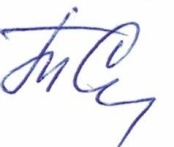 «02» июня 2022 г.УТВЕРЖДАЮЗаведующий кафедрой коррекционной педагогики___________ Т.Н. Симоновапротокол заседания кафедры  № 11от «02» июня 2022 г.Составитель(-и)Симонова Т.Н., доцент, д.п.н., зав. кафедрой; Группа научных специальностей  5.8 Педагогика Научная специальность5.8.3  Коррекционная педагогика( сурдопедагогика, тифлопедагогика, олигофренопедагогика и логопедия)Форма обученияочная Год приема Срок освоения20223№п/пНаименование раздела, темыСеместрКонтактная работа(в часах)Контактная работа(в часах)Контактная работа(в часах)Самостоят. работаФормы текущего контроля успеваемости (по темам)Форма промежуточной аттестации (по семестрам)№п/пНаименование раздела, темыСеместрЛПЗЛРСамостоят. работаФормы текущего контроля успеваемости (по темам)Форма промежуточной аттестации (по семестрам)1 Раздел 1.Исторические предпосылки и теоретические основы становления эрготерапии как самостоятельной области науки и практики477581.1Историко- философские и методологические основы эрготерапии 43319Дом. задания. Собеседование Контрольная работа  Конкурс рефератов1.2Международные и отечественные нормативно-правовые основы помощи лицам с инвалидностью42220ДискуссияКонкурс рефератовТворческое задание1.3.Области деятельностиэрготерпевта42219Видеопрактикум2Раздел 2.  Направления  и содержание деятельности эрготерапии477582.1Методы диагностики ограничений жизнедеятельности лиц с ОВЗ43329ПроектКейс- заданиеПрезентация2.2 Средства эрготерапии44429Реферат, презентация; ТестированиеИтого:144 часа4116Диф.зачетНомер раздела (темы)Темы/вопросы, выносимые на самостоятельное изучениеКол-вочасовФормы работыРаздел 1Эволюция отношения общества к лицам с ограниченными возможностями58Реферат ПрезентацияРеферирование научной литературыЭссе Раздел 2Ассистивные средства обучения детей с ограниченными возможностями здоровья58РефератСоставление аннотированного списка литературыТворческая работа Проверяемый параметр Да/Нет 1. Название отражает содержание статьи, а его длина в пределах 12 слов 1. Название отражает содержание статьи, а его длина в пределах 12 слов 2. Указана аффилиация автора, ORCID, e-mail 2. Указана аффилиация автора, ORCID, e-mail 3. Аннотация отражает актуальность задачи и полученные результаты. По объёму часто в пределах 150-200 слов, но встречается и до 500. 3. Аннотация отражает актуальность задачи и полученные результаты. По объёму часто в пределах 150-200 слов, но встречается и до 500. 4. Введение показывает, что известно по вашей теме и подводит читателя к формулированию гипотезы вашего исследования. Во введении обязательны ссылки на источники литературы 4. Введение показывает, что известно по вашей теме и подводит читателя к формулированию гипотезы вашего исследования. Во введении обязательны ссылки на источники литературы 5. Основной текст статьи написан по структуре IMRAD: Введение - Методы - Результаты - Обсуждение. Это требование зарубежных изданий все чаще встречается в журналах ВАК. Лучше сразу ориентироваться на эту структуру 5. Основной текст статьи написан по структуре IMRAD: Введение - Методы - Результаты - Обсуждение. Это требование зарубежных изданий все чаще встречается в журналах ВАК. Лучше сразу ориентироваться на эту структуру 6. Методы показывают как именно вы проводили исследование. Приводится конкретный научный метод 6. Методы показывают как именно вы проводили исследование. Приводится конкретный научный метод 7. Результаты представлены четко. Очень желательно присутствие схем, таблиц, графиков 7. Результаты представлены четко. Очень желательно присутствие схем, таблиц, графиков 8. Обсуждение даёт читателям понять, какие выводы можно сделать на основе полученных результатов 8. Обсуждение даёт читателям понять, какие выводы можно сделать на основе полученных результатов 9. Заключение резюмирует статью. Может отдельно в структуре не выделяться, сверьтесь с требованиями журнала к публикациям 9. Заключение резюмирует статью. Может отдельно в структуре не выделяться, сверьтесь с требованиями журнала к публикациям 10. Список источников включает публикации, которые процитированы в тексте статьи. По количеству ориентируйтесь на 15 источников в среднем 10. Список источников включает публикации, которые процитированы в тексте статьи. По количеству ориентируйтесь на 15 источников в среднем Название образовательной технологииТемы, разделы дисциплиныКраткое описание применяемой технологииИнформационно-коммуникационные технологииТема: 1, 2Использование компьютерных программ, архивов и баз данных при проведении лекций и выполнении практических заданий. Подготовка презентаций для семинарских занятий. Использование Интернет-ресурсов при подготовке к занятиям, в самостоятельной работе. Просмотр тематических видеофильмовТема: 3Закрепление информации происходит путем просмотра видеофильма с последующим комментарием.Обсуждение ситуаций – иллюстрацииТема 4Это технология активного ситуационного обучения, при которой участникам анализа предъявляются факты, события, описания, связанные с некоторой ситуацией по ее состоянию на определенный момент времени в конкретном формате.Наименование программного обеспеченияНазначениеAdobe ReaderПрограмма для просмотра электронных документовПлатформа дистанционного обучения LМS MoodleВиртуальная обучающая средаMozilla FireFoxБраузерMicrosoft Office 2013, Microsoft Office Project 2013, Microsoft Office Visio 2013Пакет офисных программ7-zipАрхиваторMicrosoft Windows 7 ProfessionalОперационная системаKaspersky Endpoint SecurityСредство антивирусной защитыGoogle ChromeБраузерFar ManagerФайловый менеджерNotepad++Текстовый редакторOpenOfficeПакет офисных программOperaБраузерVLC PlayerМедиапроигрывательWinDjViewПрограмма для просмотра файлов в формате DJV и DjVuУниверсальная справочно-информационная полнотекстовая база данных периодических изданий ООО «ИВИС»http://dlib.eastview.comЭлектронные версии периодических изданий, размещённые на сайте информационных ресурсов www.polpred.comЭлектронный каталог Научной библиотеки АГУ на базе MARK SQL НПО «Информ-систем»https://library.asu.edu.ru/catalog/ Электронный каталог «Научные журналы АГУ» https://journal.asu.edu.ru/ Корпоративный проект Ассоциации региональных библиотечных консорциумов (АРБИКОН) «Межрегиональная аналитическая роспись статей» (МАРС) – сводная база данных, содержащая полную аналитическую роспись 1800 названий журналов по разным отраслям знаний. Участники проекта предоставляют друг другу электронные копии отсканированных статей из книг, сборников, журналов, содержащихся в фондах их библиотек.http://mars.arbicon.ruСправочная правовая система КонсультантПлюс.Содержится огромный массив справочной правовой информации, российское и региональное законодательство, судебную практику, финансовые и кадровые консультации, консультации для бюджетных организаций, комментарии законодательства, формы документов, проекты нормативных правовых актов, международные правовые акты, правовые акты, технические нормы и правила.http://www.consultant.ruЭлектронная библиотечная система IPRbookswww.iprbookshop.ruЭлектронно-библиотечная система BOOK.ruhttps://book.ru Электронная библиотечная система издательства ЮРАЙТ, раздел «Легендарные книги». www.biblio-online.ru, https://urait.ru/Электронная библиотека «Астраханский государственный университет» собственной генерации на платформе ЭБС «Электронный Читальный зал – БиблиоТех»https://biblio.asu.edu.ruУчётная запись образовательного портала АГУЭлектронно-библиотечная система (ЭБС) ООО «Политехресурс» «Консультант студента»Многопрофильный образовательный ресурс «Консультант студента» является электронной библиотечной системой, предоставляющей доступ через Интернет к учебной литературе и дополнительным материалам, приобретённым на основании прямых договоров с правообладателями. Каталог содержит более 15 000 наименований изданий. www.studentlibrary.ruРегистрация с компьютеров АГУЭлектронно-библиотечная система (ЭБС) ООО «Политехресурс» «Консультант студента»Для кафедры восточных языков факультета иностранных языков. Многопрофильный образовательный ресурс «Консультант студента» является электронной библиотечной системой, предоставляющей доступ через Интернет к учебной литературе и дополнительным материалам, приобретённым на основании прямых договоров с правообладателями по направлению «Восточные языки» www.studentlibrary.ruРегистрация с компьютеров АГУЭлектронно-образовательный ресурс для иностранных студентов «РУССКИЙ ЯЗЫК КАК ИНОСТРАННЫЙ»www.ros-edu.ruЕдиное окно доступа к образовательным ресурсам http://window.edu.ruМинистерство науки и высшего образования Российской Федерацииhttps://minobrnauki.gov.ru Министерство просвещения Российской Федерацииhttps://edu.gov.ruФедеральное агентство по делам молодежи (Росмолодёжь) https://fadm.gov.ruФедеральная служба по надзору в сфере образования и науки (Рособрнадзор) http://obrnadzor.gov.ruСайт государственной программы Российской Федерации «Доступная среда» http://zhit-vmeste.ruРоссийское движение школьниковhttps://рдш.рф№ п/пКонтролируемые разделы (этапы)  Наименование 
оценочного средстваРаздел 1 Тема 1Реферат ДискуссияКонтрольная работа Раздел 1 Тема2Дискуссия после просмотра учебного фильма. Устный опрос по карточкамРаздел 1. Тема 3ПрезентацияРаздел 2 Тема 1Решение кейс-задачи. СобеседованиеРаздел 2 Тема 2ПрезентацияВопросы к дифференцированному зачетуШкала оцениванияКритерии оценивания5«отлично»демонстрирует глубокое знание теоретического материала при выполнении заданий; последовательно и правильно выполняет задания;обоснованно излагает свои мысли и делает необходимые выводы;  правильно и аргументированно отвечает на вопросы, приводит примеры.4«хорошо»демонстрирует знание теоретического материала при выполнении заданий, последовательно и правильно выполняет задания;обоснованно излагает свои мысли и делает необходимые выводы; допускает единичные ошибки, исправляемые после замечания преподавателя. 3«удовлетворительно»демонстрирует отдельные, несистематизированные знания, не способен применить знание теоретического материала при выполнении заданий; испытывает затруднения и допускает ошибки при выполнении заданий; выполняет задание при подсказке преподавателя, затрудняется в формулировке выводов.2«неудовлетворительно»демонстрирует существенные пробелы в знании теоретического материала, не способен его изложить и ответить на наводящие вопросы преподавателя, не может привести примеры